The Periodic Table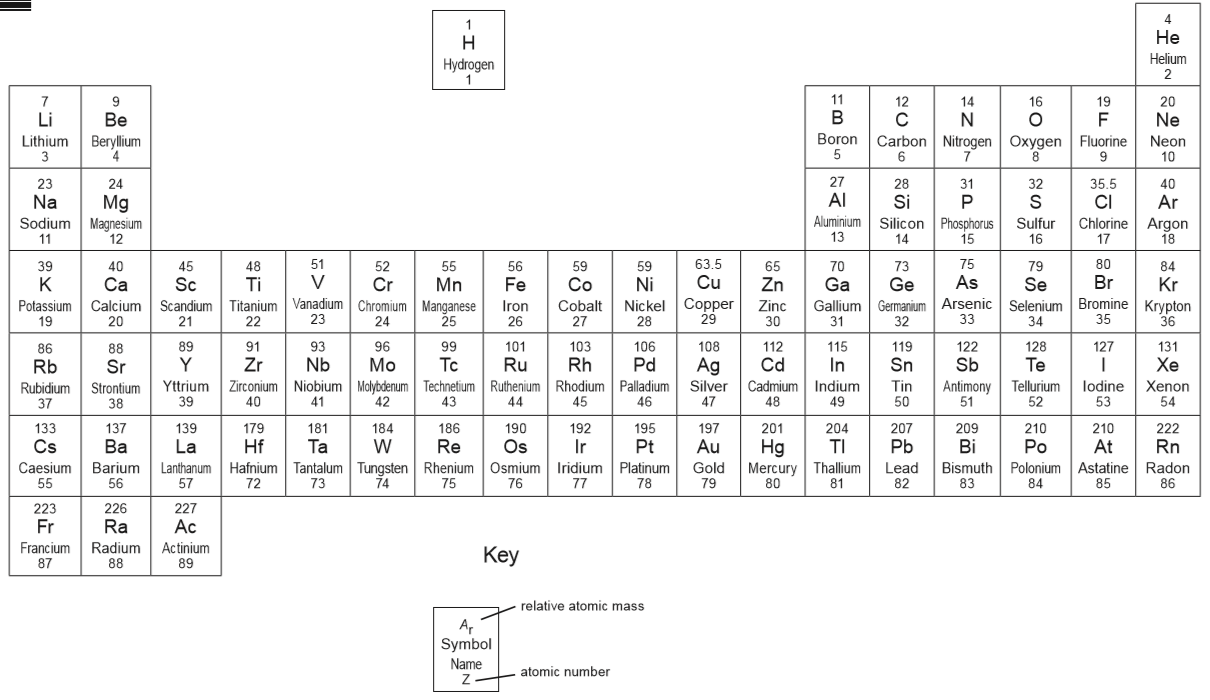 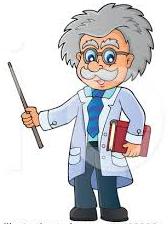 Relative Formula MassA relative formula mass (or Mr for short) tells us the total mass of all the particles found in each formula of a substance. To be able to calculate the Mr we need to know the mass of the individual particles, which is called the relative atomic mass (or Ar for short). The Ar of each atom can be found using the periodic table. Each element has got two numbers and the Ar is the top number.Example19 FThis shows that the Ar of fluorine (F) is 19How to calculate the Mr of a substanceWork out how many particles there are of each element and then multiply by the Ar of that element.ExamplesSodium chloride has the formula NaCl. This tells us there is one sodium (Na) particle and one chlorine (Cl) particle.23Na and 35.5Cl are the Ar values				Na  x  1  =  23  x  1  =  23Cl  x  1  =  35.5  x  1  =  35.5Mr of NaCl  =  23  +  35.5  =  58.5Calcium chloride has a formula CaCl2. This tells us there is one calcium (Ca) particle and two chlorine (Cl) particles.40Ca and 35.5Cl are the Ar valuesCa  x  1  =  40  x  1  =  40Cl  x  2  =  35.5  x  2  =  71Mr of CaCl2  =  40  +  71  =  111Calcium nitrate has a formula Ca(NO3)2. This tells us there is one calcium (Ca) particle, two nitrogen (N) particles and six oxygen (O) particles.40Ca, 14N and 16O are the Ar valuesCa  x  1  =  40  x  1  =  40N  x  2  =  14  x  2  =  28O  x  6  =  16  x  6  =  96Mr of Ca(NO3)2  =  40  +  28  +  96  =  164Task Calculate the Mr of the following compounds.a) NaF		e) NaOH	i) Mg(OH)2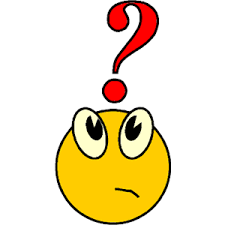 b) MgBr2	f) H2SO4	j) Al2(SO4)3c) K2O		g) HNO3	k) (NH4)2CO3d) Fe2O3	h) CaCl2	l) C6H3(NO2)3Challenge TaskIn the following formulae there is a mystery particle, X. By finding the relative atomic mass of X, identify the name and symbol of X. 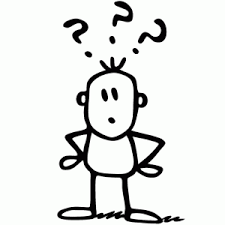 XO (Mr (XO) = 25)XO2 (Mr (XO2) = 64)